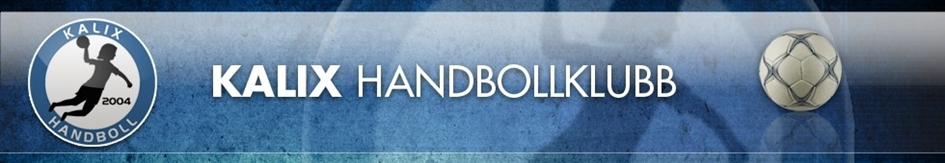 Kalix Handbollklubb policy ang extrakassorStyrelsens ansvarStyrelsen i Kalix Handbollsklubb är ytterst ansvarig för samtliga transaktioner som sker i föreningens namn, i föreningens lag och därmed i de extrakassor som finns. Alla transaktioner i föreningen inkl lagkassorna bokförs enligt bokföringslagen. Extrakassor skall ingå och redovisas i föreningens bokföring och årsbokslut. Styrelsen ansvarar för att lagens extrakassor förvaltas betryggande och med tydlig regelbunden redovisning till föreningens kassör. Vid osäkerhet och oenighet om hur policyn ska tolkas är det styrelsen som fäller avgörandet.Juridiska skälJuridiskt sett tillhör extrakassorna föreningen. Våra lag representerar alltid föreningen i alla idrottsliga sammanhang, vilket också är fallet när lagen uppträder i andra situationer såsom olika finansieringsverksamheter; lagjobb, lagförsäljningar av olika produkter, fikaförsäljning på matcher osv.Skattetekniska skälNär extrakassorna ingår i föreningen tillser föreningen att skattelagstiftning sköts korrekt. Om reglerna inte följs riskerar både ledare, spelare och hela föreningen bli skatteskyldig.Syftet med extrakassaVarje lag i Kalix Handbollsklubb, när det gäller ungdomslagen även föräldrarna, diskuterar och kommer överens i samråd med lagets ledare om vad extrakassan ska användas till. Eftersom medlemmar i laget kan förändras över tid är det viktigt att extrakassans användning och   ev försäljningsuppdrag  för att få in mer pengar diskuteras i början av varje säsong. Detta för att spelare och föräldrar ska ha kännedom om vilken arbetsinsats som förväntas. Om nya spelare tillkommer i laget kan laget inte kräva att en ny spelare ”köper i kapp” sin del i lagkassan.  Det är lagets ledare som vid behov samråder med styrelsen om extrakassans användning.
Extrakassan får endast användas till gemensamma handbollsrelaterade lagaktiviteter såsom anmälningsavgifter, rese- boende kostnader i samband med cuper utom och inom länet, USM, avslutningar, tränings/matchläger, extern träning typ gym/gruppass,  träningsställ, väskor och gemensamma sociala lagaktiviteter.  Ingen del av extrakassan är personlig, Intäkterna som förvärvats ska komma hela laget tillgodo.  Extrakassa kan ej användas till kostnader för individer i gruppen t ex medlems-och deltagaravgifter.Vad händer om spelare slutar eller laget upphör?Om ett lag upphör, inte längre deltar i seriespel eller har någon större aktivitet planerad ska lagkassan avslutas och de pengar som finns kvar i lagkassan skall tillfalla föreningen. 
I första hand ska extrakassan användas om laget återuppstår eller användas av den åldersgrupp som gruppen som lämnade extrakassan tillhörde. Oavsett om enskild spelare lämnar laget eller om laget upphör betalas aldrig pengar från lagkassan ut till enskild spelare eller förälder. 